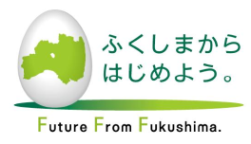 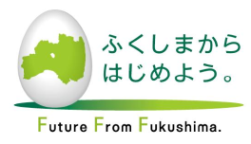 ＊次回の演出コースは、いわき市内及び郡山市内で８月１７日（月）から２０日（木）に開催予定です。コース藤田貴大（作・演出）（第３回）藤田貴大（作・演出）（第３回）日時◇１日目　５月３０日（土）１３時３０分から１８時◇２日目　５月３１日（日）　　　　　１３時３０分から１８時場所いわき市文化センター4階 第1多目的室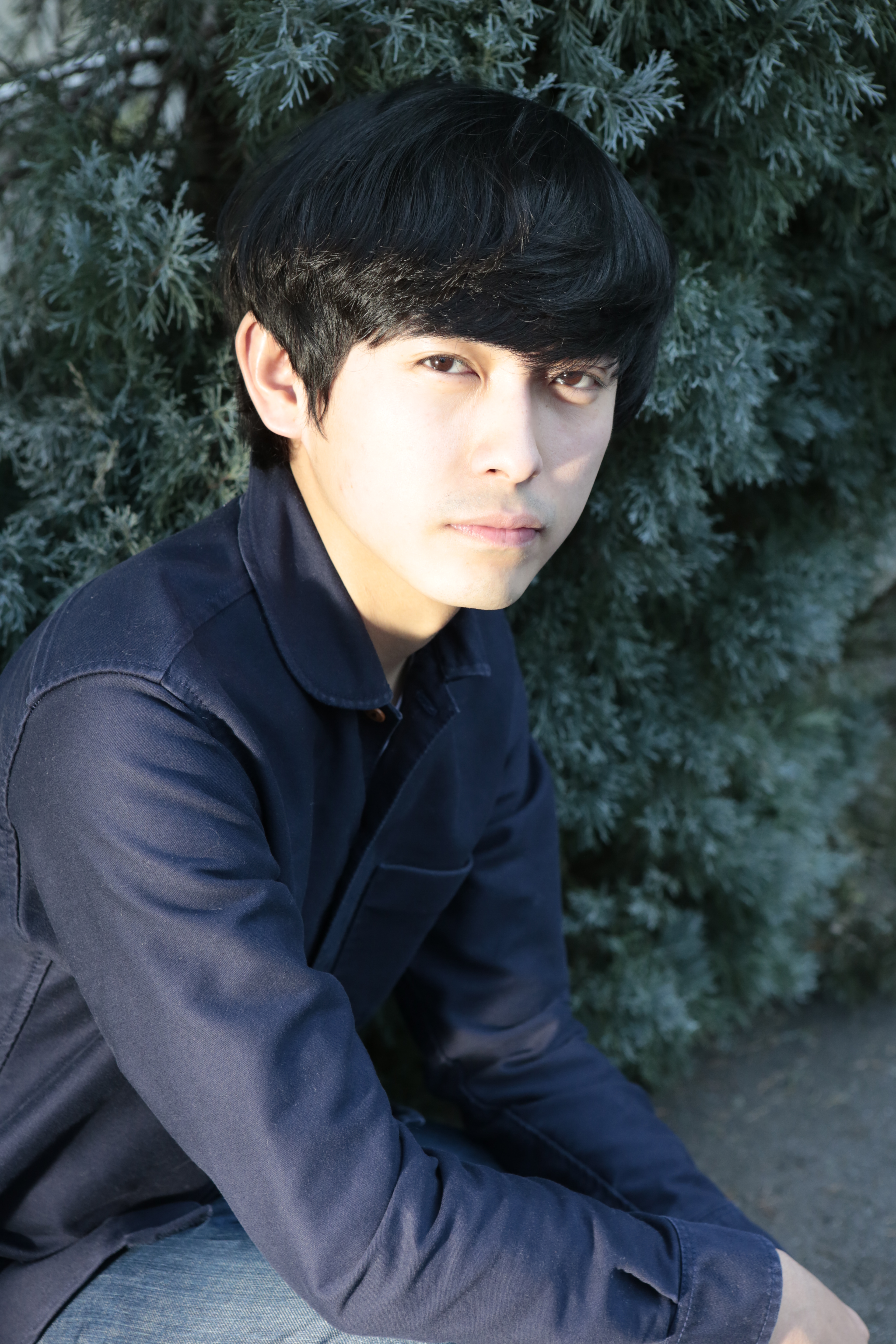 いわき市文化センター4階 第1多目的室講師◇藤田貴大　先生◇藤田貴大　先生その他◇動きやすい服装・靴でご参加ください。◇上履きを持参してください。◇水分やタオル等を持参してください。◇動きやすい服装・靴でご参加ください。◇上履きを持参してください。◇水分やタオル等を持参してください。氏名（ふりがな）：氏名（ふりがな）：年齢：年齢：性別：　　男　　女学校名：学年：参加日：　　　　5/30(土)　　　5/31(日)参加日：　　　　5/30(土)　　　5/31(日)参加日：　　　　5/30(土)　　　5/31(日)住所：住所：住所：電話：電話：メールアドレス：メールアドレス：メールアドレス：部活：部活：